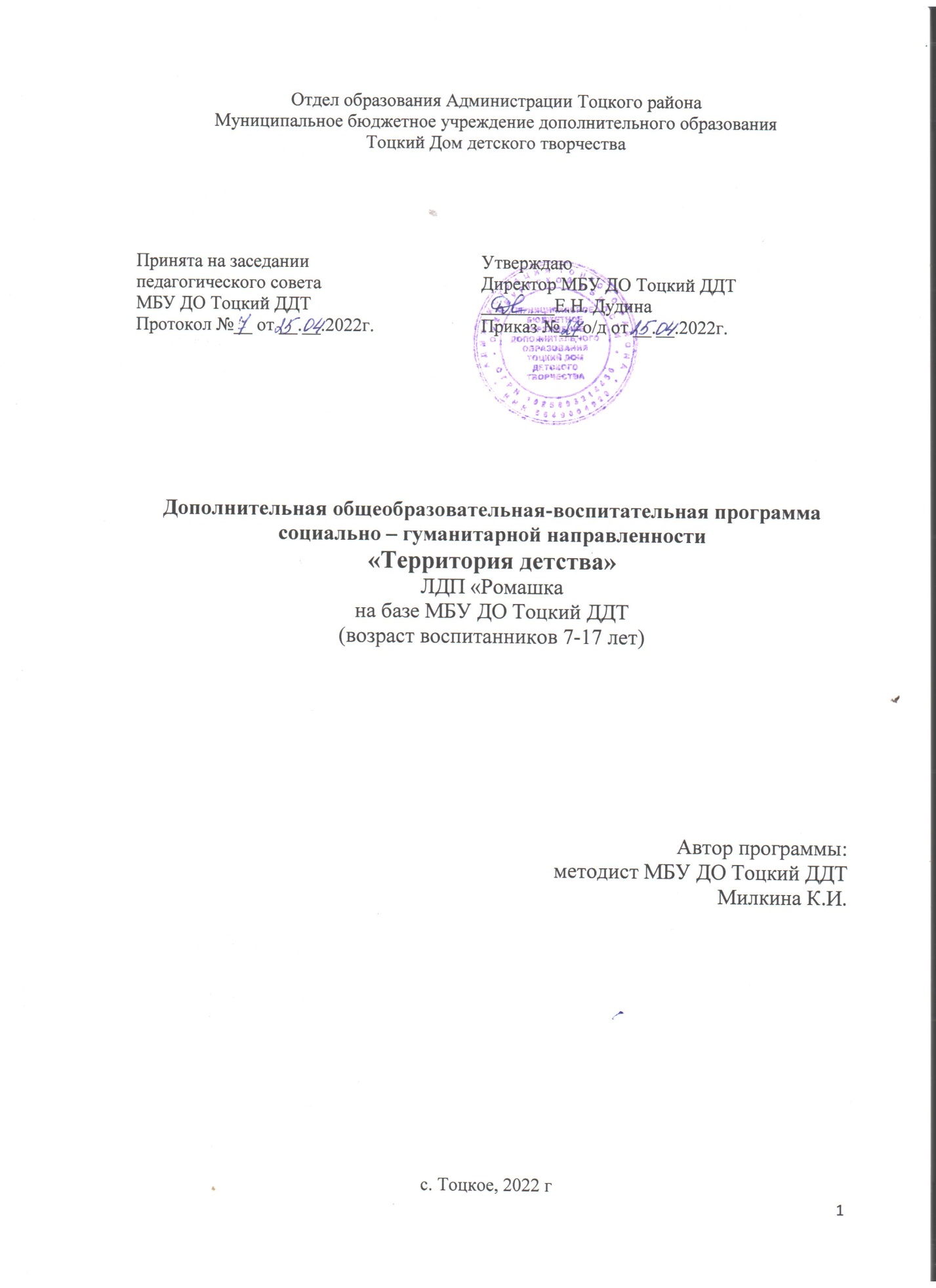 Структура программыI. Пояснительная запискаАктуальность программыОтличительные особенности программыНовизна программыНаправленность программыАдресат программы Цель и задачи программыОжидаемые результатыПринципы реализации программыМетоды реализации программыФормы организации деятельности детейРазвитие детского самоуправленияСистема мотивации и стимулированияОбразовательная деятельность- Реализация дополнительных образовательных программ- Учебный план образовательного/профильного компонента- Содержание учебного плана образовательного/профильного компонента- Механизм оценки результатов программы - Факторы рискаII. Содержание программыМодель игрового взаимодействияХод реализации программыСроки реализации программыПлан-сетка сменыВоспитательный планIII. Условия реализации программыКадровое обеспечение программыИнформационно-методическое обеспечение программыРесурсное обеспечение программыIV. Оценка эффективности программыСистема показателей оценки качества реализации программыСистема обратной связиV. Список литературыПриложение № 1Приложение № 2Пояснительная запискаДополнительная общеобразовательная программа социально-гуманитарной направленности «К истокам народной культуры» летнего детского лагеря дневного пребывания «Ромашка» на базе Муниципального бюджетного учреждения дополнительного образования Тоцкого Дома детского творчества, разработана с учетом следующих нормативных документов:– Федерального Закона «Об основных гарантиях прав ребенка в Российской Федерации» (№ 124-ФЗ от 24.07.1998г.).– Федерального Закона «Об образовании в Российской Федерации» (№ 273-ФЗ от 29.12.2012 г.).– Постановления Главного государственного санитарного врача РФ от 30 июня 2020 г. № 16 СП 3.1/2.4.3598-20 «Об утверждении санитарно-эпидемиологических правил СП 3.1/2.4.3598-20 «Санитарно-эпидемиологические требования к устройству, содержанию и организации работы образовательных организаций и других объектов социальной инфраструктуры для детей и молодежи в условиях распространения новой коронавирусной инфекции (COVID-19)».– Постановления Главного государственного санитарного врача РФ от 28 сентября 2020 г. № 28 «Об утверждении санитарных правил СП 2.4.3648-20 «Санитарно-эпидемиологические требования к организациям воспитания и обучения, отдыха и оздоровления детей и молодежи».– Приказа Минобразования РФ от 13.07.2001г. № 2688 «Об утверждении порядка проведения смен профильных лагерей, лагерей с дневным пребыванием, лагерей труда и отдыха».– Указа Губернатора Оренбургской области от 12.04.2012 №211- УК «Об организации отдыха, оздоровления и занятости детей и подростков области в 2012 году и последующие годы».– Постановление главы администрации Тоцкого района от 27.03.2014 года № 237-П «Об организации отдыха, оздоровления и занятости детей и подростков в Тоцком районе в 2014 году и последующие годы».– Устава муниципального бюджетного учреждения дополнительного образования Тоцкий Дом детского творчества.– Приказа МБУ ДО Тоцкий ДДТ № 37 от 26.04.2021 г. «Об открытии ЛДП «Ромашка». Летние каникулы составляют значительную часть свободного времени детей. Этот период как нельзя более благоприятен для развития их творческого и интеллектуального потенциала, совершенствования личностных возможностей, воплощения собственных планов, приобщения к ценностям культуры, удовлетворения индивидуальных потребностей и интересов. Актуальность программы обусловлена тем, что она реализуется в соответствии с потребностями современных детей. Обеспечивает организованный отдых и оздоровление детей, делает его занимательным, насыщенным, полезным для разностороннего развития. Программа универсальна, так как может использоваться для работы с детьми из различных социальных групп, разного возраста, уровня развития. Данная программа включает в себя разноплановую деятельность, объединяет различные направления отдыха и воспитания детей в условиях смены. Весь период насыщен интересной и творческой деятельностью. Ребята приобретают новых друзей и знакомятся с творческими педагогами.Отличительная особенность программы. Программа ЛДП «Ромашка» «К истокам народной культуры» является модифицированной, так как она создана на основе: программы «Будущее в твоих руках» (автор программы - Черевко М.В., методист МБУ ДО Тоцкий ДДТ) реализованной в период летних каникул 2018 года; программы «Безопасность и здоровье – основа жизни!» (автор программы – Федотова Г.В., методист МБУ ДО Тоцкий ДДТ) реализованной в период летних каникул 2019 года; программы летней лагерной смены «Возвращение к истокам» (авторы программы: Стриченюк А.П. и Керимова Е.Ю., МКОУ ДОД ЦДТ Арзгирского района, Ставропольского края), 2015 год. Данная программа рассчитана на 21 день лагерной смены для воспитанников от 7 до 17 лет. По продолжительности является краткосрочной, т. е. реализуется в течение лагерной смены.В основу реализации программы закладываются здоровьесберегающие технологии, реализующиеся в творческой и игровой форме, что очень важно для лагерей дневного пребывания. Спланированы разнообразные мероприятия по своей направленности. Обучение предусматривает получение знаний не только на мероприятиях, но и во время прогулок, экскурсий.Новизна программы прослеживается в приобщении детей к разнообразному социальному опыту, созданию в лагере стиля отношений сотрудничества, содружества, сотворчества и оздоровления.Одной из главных задач любого педагогического коллектива является укрепление здоровья ребенка или подростка, развитие его творческого потенциала. Для ее выполнения в МБУ ДО Тоцкий ДДТ и была разработана данная программа, направленная на приобщение детей к здоровому образу жизни. Направленность программы. Программа является социально-гуманитарной, так как включает с себя разноплановую деятельность. Адресат программы - обучающиеся образовательных организаций Тоцкого района в возрасте от 7 до 17 лет. Работа ЛДП «Ромашка» рассчитана на два потока, численность детей одного потока (смены) – 25 человек. Цель и задачи программы:Цель: создание условий для организации досуга учащихся во время летних каникул, развитие творческого и интеллектуального потенциала личности, ее индивидуальных способностей, с учетом собственных интересов.Задачи:- воспитать у детей ответственность и самостоятельность;- развивать коммуникативные навыки и культуру общения каждого ребенка в коллективе;- раскрыть способности воспитанников ЛДП «Ромашка» через вовлечение в кружковую и внутриотрядную деятельность;- создать условия для оздоровления участников смены и развития навыков здорового образа жизни.Ожидаемые результатыБудут достигнуты следующие результаты:- сформирована у детей ответственность и самостоятельность;- развиты коммуникативные навыки и культура общения каждого ребенка в коллективе;- раскрыты способности воспитанников ЛДП «Ромашка» через вовлечение в кружковую и внутриотрядную деятельность;- созданы условия для оздоровления участников смены и развития навыков здорового образа жизни.Принципы реализации программыПринцип гуманистической направленности воспитательного процесса. Этот принцип предполагает создание условий, направленных на раскрытие и развитие способностей учащихся, их позитивную самореализацию.Принцип сотрудничества и сотворчества, это необходимое условие для личностного самоопределения обучающихся. Оно способствует открытию перед учащимися перспективы роста, помогает добиваться успеха, а также реализовать одну из главных задач - помочь осознать свои возможности и поверить в себя, свои силы.Принцип самоактуализации. Каждый ребёнок испытывает потребность в актуализации своих способностей. Важно побудить и поддержать стремление к проявлению и развитию своих природных возможностей.Принцип субъективности. Помочь ребенку стать подлинным субъектом жизнедеятельности, способствовать формированию и обогащению его субъективного опыта. Методы реализации программыЛагерь дневного пребывания – это место, где может быть очень эффективно построена педагогическая работа по созданию развивающей образовательной среды ребенка через его включение его в разнообразные виды деятельности с целью его успешной самореализации. Главным направлением в работе воспитателей является педагогическая поддержка и помощь в индивидуальном развитии ребенка. Индивидуальные и коллективные формы работы в лагере осуществляются с использованием традиционных методов (беседа, наблюдение, поручение, конкурсы рисунков, экскурсии, интеллектуальные игры и другие); методики коллективно-творческих дел. Основными методами организации деятельности являются:Метод игры (игры отбираются воспитателями в соответствии с поставленной целью);Методы состязательности (распространяется на все сферы творческой деятельности);Метод коллективной творческой деятельности (КТД);Методы организации деятельности (конкурсы, познавательные часы, квест-игры).Формы организации деятельности детейВ единый комплексный план образовательной и воспитательной деятельности педагогическим составом ЛДП «Ромашка» включены такие разделы: работа летнего лагеря по оздоровлению детей; утренние физические зарядки; профилактике вредных привычек; оформление «Экранов настроения», экскурсии. Обязательными элементами педагогической деятельности в течении смены являются музыкально-танцевальные мероприятия, игры, способствующие снятию мышечного и эмоционального напряжения. Комплекс программных мероприятий предусматривает использование следующих форм деятельности:- инструктирование по технике безопасности воспитанников; - организация и проведение бесед; - спортивные мероприятия;- экскурсия в Тоцкий историко-краеведческий музей;- конкурсы тематических рисунков на асфальте;- утренняя зарядка на свежем воздухе;- подвижные игры на свежем воздухе;- посещение Тоцкой районной детской библиотеки;- викторины, конкурсы, квест-игры, игры по станциям;- ведение «Экрана настроения» и «Бортового журнала отряда»;- оформление отрядных стендов;- конкурсы рисунков по заданной тематике;- конкурсы художественной самодеятельности между отрядами;- настольные игры;- работа творческих мастерских по программам дополнительного образования.Развитие детского самоуправленияАктив учащихся, как орган детского самоуправления, создаётся для решения вопросов организации, содержания деятельности лагеря, развития позитивных личностных качеств детей. В состав актива входят дети, выбранные самими учащимися, и взрослые. Структура самоуправления всегда специфична и право решения, какой она будет, остаётся за коллективом. Актив, как форма самоуправления детей по защите прав и интересов, действует в целях:Оказания помощи в проведении оздоровительных, культурно-массовых мероприятий и творческих дел.Создание условий для развития физического, творческого, интеллектуального потенциала детей.Содействие в создании благоприятного психологического климата.При создании органов самоуправления всегда важно помнить, что самоуправление развивается только тогда, когда дети оказываются в ситуации выбора и сами определяют пути решения созданной проблемы.Система мотивации и стимулированияВ системе мотивации и стимулирования воспитанника обязательным условием является формирование у ребёнка интереса к деятельности. Педагог обязан учить детей планировать свою деятельность, определять её цель и предвидеть конечные результаты. Структура мотивации и стимулирования для детей, посещающих ЛДП «Ромашка», должна быть социальной (оценка деятельности ребёнка или группы учащихся педагогом) и выражаться в ежедневном мониторинге деятельности и подведении итогов в конце дня, а также материальной – награждении грамотами, призами и т.д. за успешно выполненное задание (работу).В течение всей смены стимулируется личностное развитие и рост каждого ребёнка, посещающего летний лагерь дневного пребывания «Ромашка». Ежедневно каждый воспитанник может получить большой или маленький Тоцкарик. Воспитанники получают их за активное участие в каждом виде деятельности, предложенном участникам смены, которые он может «обменять» на ценные призы при проведении аукциона ромашек в последний день смены.У всех есть выбор – проявлять себя в чём-то одном, или участвовать в нескольких направлениях. Личные результаты каждого отмечаются ежедневно и заносятся в «Бортовой журнал». Образовательная деятельность в рамках программыОбразовательная часть включает теоретические и практические занятия. Теоретическая часть программы способствует не только систематизации и обобщению знаний в области парикмахерского искусства, лего-конструирования, танцевального, художественного и театрального искусства, но и формирует обязательный минимум знаний. Практическая часть программы предусматривает проведение различных конкурсов, мероприятий познавательно-игровой формы, которые вырабатывают у учащихся умения и знания.Реализация дополнительных образовательных программ                                     летнего лагеря дневного пребывания «Ромашка» на базе МБУ ДО Тоцкий ДДТ 1. Программа художественной направленности «Секреты красоты», творческое объединение «Стилисты», педагог - Меньшаева Д. М. Контингент: воспитанники ЛДП «Ромашка» в возрасте от 7 до 17 лет. Занятия проходят с Понедельника по Субботу с 10.00 до 10.45.2. Программа художественной направленности «Основные элементы танца», творческое объединение «Танцевальная звезда», педагог – Ворсина Я. В. Контингент: воспитанники ЛДП «Ромашка» в возрасте от 7 до 17 лет. Занятия проходят с Понедельника по Субботу с 10.00 до 10.45.3. Программа социально-гуманитарной направленности «Лингвист», творческое объединение «Привет, лето», педагог –Милкина К.И. Контингент: воспитанники ЛДП «Ромашка» в возрасте от 7 до 16 лет. Занятия проходят с Понедельника по Субботу с 10.00 до 10.45.6. Программа художественной направленности «Нетрадиционное рисование», творческое объединение «Фантазёр», педагог – Минулина М.С. Контингент: воспитанники ЛДП «Ромашка» в возрасте от 7 до 17 лет. Занятия проходят с Понедельника по Субботу с 10.00 до 10.45.Учебный план образовательного/профильного компонента1. Дополнительная общеобразовательная программа художественной направленности «Секреты красоты»Содержание учебного плана образовательного компонента дополнительной общеобразовательной программы художественной направленности «Секреты красоты»Раздел 1. История парикмахерского искусстваТема 1.1. Вводное занятие. История возникновения моды в парикмахерском искусствеТеория. Введение в дополнительную общеобразовательную программу: цели и задачи, основное содержание разделов образовательной программы. Инструктаж по технике безопасности. Особенности причесок Древней Греции, Древнего Египта, Древней Индии, Древней Японии, Древнего Рима. Прически славянских народов. Прически народов средневековой Европы. Прически эпохи Возрождения. Европейские прически стиля барокко. Европейские прически стиля рококо. Европейские прически XIX века. Французские прически стиля ампир. Европейские прически направлений романтизма и бидермайера. Прически XX века. Уход за волосом. Мастерство изготовления париков. Головные уборы и украшения для причесок. Раздел 2. Волосы – украшение человекаТема 2.1. Виды и форма волос. Типы и структура волосТеория. Виды волос: пушковые волосы, щетинистые волосы, длинные волосы. Форма волос: гладкие (прямые), волнистые, курчавые. Рост волос. Раса и типы волос. Типы волос: нормальные, сухие, жирные, смешанные (Приложение 2). Особенности нормальных, жирных, сухих волос. Особенности ухода за волосами. Цвет и фактура волос. Строение и структура волос. Длина волос.Тема 2.2. Средства по уходу за волосамиТеория. Характеристика ассортимента средств ухода за волосами. Классификация по назначению, типу волос. Шампуни. Ополаскиватели. Бальзамы. Кондиционеры. Средства декоративной косметики. Натуральные средства для ухода за волосами. Средства для сухого мытья волос. Туалетная вода для волос. Кремы и лосьоны. Спреи и масла. Маски для волос.Тема 2.3. Основные правила ухода за волосамиТеория. Правильное использование средств по уходу за волосами (шампуни, ополаскиватели, маски), технология расчесывания и мытья волос. Сушка волос. Стрижка. Уход за нездоровыми волосами. Уход за волосами зимой. Заболевания кожи головы и волос. Уход за сухими и жирными волосами. Уход за секущимися волосами.Раздел 3. Основы моделирования прическиТема 3.1. Общие сведения о прическах, процесс моделированияТеория. Мода и задачи моделирования причесок. Классификация причесок и их особенности. Основы моделирования и художественного оформления прически. Композиция. Типы лица (Приложение 3). Ознакомление с инструментом парикмахера. Правила ухода за инструментами. Стайлинговые средства для укладки волос. Основные стили причесок. Классический стиль. Романтический стиль. Спортивный стиль. Авангардный стиль. Этнический стиль. Особенности стилей. Особенности моделирования причесок конкретного назначения. Женские бытовые прически. Зрелищные прически. Детские прически. Способы укладки волос.Раздел 4. Детские прическиТема 4.1. Особенности челки в прическеТеория. Виды челок. Особенности выбора челки. Виды укладок челки: объемная, прямая, косая, фигурная, декорированная.Тема 4.2. Косы. Прически с косамиТеория. История «Косы». Косы народов мира. Особенности ношения косы у разных народов мира. Коса – традиционная прическа к свадьбе. Дреды и их особенности. Виды современных косичек. Виды кос с лентами. Ленточки как аксессуар для волос. Ажурные и многопрядные косы.Практика. Выполнение классической, французской косы. Выполнение косы «щучий хвост», «колосок», «корзиночка», «водопад». Выполнение кос с лентами. Выполнение многопрядных кос. Выполнение «ажурных кос».Тема 4.3. Школьная причёскаТеория. Бант и лента – аксессуары для волос. Аксессуары в школьных прическах.Практика. Выполнение школьной прически с элементом коса, с бантами, с лентами, различными заколками.Тема 4.4. Праздничная прическаТеория. Прически по назначению. Прическа на торжество. Прическа на новогодний карнавал.Практика. Выполнение праздничной прически с использованием различных кос и аксессуаров.Тема 4.5. Аксессуары для волосТеория. Украшение причесок разных времен и стран. Современные украшения: «крабики», невидимки, шпильки, резиночки, китайские палочки «канзаши», ободки, ленты, гребешки, живые цветы, бутоньерки, цветные прядки волос, заколки, повязки, броши, диадемы. Современные тенденции в украшениях для причесок. Практика. Применение аксессуара в прическах.Тема 4.6. Итоговое занятие. Конкурс «Лучший цирюльник»Теория. Зачет в форме тестирования.Практика. Зачет в виде конкурса.2. Дополнительная общеобразовательная программа технической направленности «Лего-конструирование»Содержание учебного плана образовательного компонента дополнительной общеобразовательной программы технической направленности «Лего-конструирование»1. «Чудеса конструирования». Познакомить детей с многообразием материалов, используемых для конструктивно-модельной деятельности; вызвать у детей интерес к работе кружка показом готовых работ; познакомить детей с правила работы кружка и техникой безопасности.2. «Путешествие ребят на планету Роботов». Упражнять в создании роботов для различных целей из магнитного конструктора; развивать потребность к экспериментированию и изобретательству. Совершенствовать конструкторские способности, упражнять в создании чертежей. Упражнять в конструировании по чертежам.3. «Город будущего». Продолжать учить самостоятельно строить модель машины по собственному замыслу на основе имеющихся знаний и умений, находить свои конструктивные решения. Продолжать учить детей анализировать свою постройку; этапы ее создания, развивать внимание при определении общих, характерных деталей машины различной конструкции; планировать этапы постройки.4. «Космические корабли». Научить детей делать постройку из конструктора не похожую на предыдущие. Закреплять название деталей. Учить детей комментировать пошагово ход работы. Закрепить знания детей о форме, цвете, величине, размере. Развиваем речь, логику и мышление.5. «Машины будущего». Формировать представления о машинах разных видов, их строении и назначении; упражнять в объёмном и плоскостном моделировании и в построении схем. Развивать способность к порождению новых оригинальных идей, к анализу схем, чертежей, конструкций.6. «Гоночные машины». Продолжать учить самостоятельно строить модель машины по схемам и по собственному замыслу на основе имеющихся знаний и умений, находить свои конструктивные решения. Учить создавать модель гоночной машины с использованием конструктора с подвижным креплением элементов. Продолжать учить детей анализировать свою постройку; этапы ее создания, развивать внимание при определении общих, характерных деталей машины различной конструкции; планировать этапы постройки.7. «Водный транспорт». Развивать самостоятельность в решении конструкторских задач. Развивать познавательно-исследовательскую деятельность. Закреплять умение создавать из мягких модулей крупномасштабные объемные конструкции. Закреплять умение читать схемы; соотносить плоскостное изображение фигур с объёмным. Формировать представление о цвете, форме, размерах предметов.8. «Службы спасения». Развивать фантазию и воображение детей, развивать умения передавать форму объекта средствами конструктора. Закреплять навыки скрепления деталей. Учить умению планировать работу по созданию сюжетной композиции.9. «Самолёт». Продолжать учить самостоятельно строить модель машины по схемам и по собственному замыслу на основе имеющихся знаний и умений, находить свои конструктивные решения. Учить создавать модель ракеты с использованием конструктора с подвижным креплением элементов. Продолжать учить детей анализировать свою постройку; этапы ее создания, развивать внимание при определении общих, характерных деталей ракеты различной конструкции; планировать этапы постройки.10. «Ракета». Совершенствовать умение детей узнавать конструкцию по чертежам, последовательно анализировать чертежи конструкции, выделять ее основные части. Закреплять умение самостоятельно создавать конструкцию по схеме без опоры на образец. Закреплять навыки коллективной работы: умение распределять обязанности, работать в соответствии с общим замыслом, не мешая друг другу.11. «Упрощённая модель вертолёта». Формировать умение и навыки по изготовлению поделок из металлического конструктора. Развивать умение планировать этапы постройки, пользоваться схемой, отвёрткой. Воспитывать интерес к деятельности, самостоятельность в работе.12. «Упрощённая модель автомобиля». Формировать умение и навыки по изготовлению поделок из металлического конструктора. Развивать умение планировать этапы постройки, пользоваться схемой, отвёрткой. Воспитывать интерес к деятельности, самостоятельность в работе.13. «Космический транспорт». Научить детей делать постройку из конструктора не похожую на предыдущие. Закреплять название деталей. Учить детей комментировать пошагово ход работы. Закрепить знания детей о форме, цвете, величине, размере. Развиваем речь, логику и мышление.14. «Космос и аэропорт». Научить детей делать постройку из конструктора не похожую на предыдущие. Закреплять название деталей. Учить детей комментировать пошагово ход работы. Закрепить знания детей о форме, цвете, величине, размере. Развиваем речь, логику и мышление.15. «Вертолеты». Формировать умение и навыки по изготовлению поделок из металлического конструктора. Развивать умение планировать этапы постройки, пользоваться схемой, отвёрткой. Воспитывать интерес к деятельности, самостоятельность в работе.16. «Роботы». Закреплять умение самостоятельно создавать конструкцию по схеме без опоры на образец. Закреплять навыки коллективной работы: умение распределять обязанности, работать в соответствии с общим замыслом, не мешая друг другу.17. «Школа будущего». Продолжать развивать интерес детей к конструктивной деятельности, учить творческому конструированию, самостоятельно придумывать и осуществлять оригинальные замыслы, находить необычные конструктивные решения, закреплять навык планирования предстоящей работы. Воспитывать интерес к изобретательству, навыки коллективной работы.18. «Детская площадка». Вызвать у детей эмоциональное отношение к постройке. Закреплять умение делать постройку по воображению или с помощью схемы. Совершенствовать знания детей в выборе деталей для постройки. Развивать воображение, умение описывать свою постройку.19. «Конструирование по замыслу». Формировать умение создавать замысел и реализовывать его. Упражнять детей в моделировании и конструировании из конструктора. Развивать умение работать по предложенным инструкциям. Развивать мелкую моторику. Формировать пространственное мышление. Воспитывать умение работать в коллективе.20. Конструирование по замыслу «Фантазируй». Формировать умение создавать замысел и реализовывать его. Упражнять детей в моделировании и конструировании из конструктора. Развивать умение работать по предложенным инструкциям. Развивать мелкую моторику. Формировать пространственное мышление. Воспитывать умение работать в коллективе.3. Дополнительная общеобразовательная программа художественной направленности «Основные элементы танца»Содержание учебного плана образовательного компонента дополнительной общеобразовательной программы художественной направленности «Основные элементы танца»Тема 1. Вводное занятие. Теория. Знакомство с учениками, анкетирование, собеседование, тестирование, правила поведения и содержание программы занятий, инструктаж по технике безопасности. Практика. Первичная диагностика детей. Форма контроля: собеседование, опрос.Тема 2. Разминка - комплекс физических и танцевальных упражнений. Теория. Разбираются основные понятия: музыкальный размер, ритм, музыкальные фразы. Знание необходимости и последовательности упражнений. Практика. С разминки начинается каждое групповое занятие. Разминка предназначена: 1)для первоначального разогрева мышц корпуса, шеи, рук и ног, приведения их в тонус и последующего укрепления (сила, эластичность и пластика), дополнительные хореографические упражнения для развития пластики корпуса, упражнения на баланс и вращение, 2) для умения слышать и отмечать в движении сильную долю такта, менять движение в соответствии с формой музыкального произведения, умение ритмично двигаться в соответствии с характером музыки, самостоятельно начинать и заканчивать одно движение, менять движения со сменой музыкальных фраз. Форма контроля: опрос, наблюдение.Тема 3. Развитие музыкальноритмических навыков.Разбираются основные понятия: музыкальный размер, ритм, музыкальные фразы. Знание необходимости и последовательности упражнений. Практика. С разминки начинается каждое групповое занятие. Умение слышать и отмечать в движении сильную долю такта, менять движение в соответствии с формой музыкального произведения, умение ритмично двигаться в соответствии с характером музыки, самостоятельно начинать и заканчивать одно движение, менять движения со сменой музыкальных фраз. Форма контроля: опрос, наблюдение.Тема 4. Общие принципы ориентации и построения танцевальной композиции в зале. Теория. Линия танца, ее направление, лицом и спиной по линии танца, лицом к стене, спиной к стене, лицом диагонально к стене, спиной диагонально к стене, лицом диагонально в центр, спиной диагонально в центр. Степень поворота: 1/8, 1/4, 2/4, 4/4. Практика. Композиции каждого танца «привязаны» к стенам зала. Форма контроля: опрос, наблюдение.Тема 5. Общая танцевальная этика. Теория. Правила и нормы поведения в обществе, в коллективе. Правила поведения на танцевальном паркете. Поведение на открытых уроках, концертах, соревнованиях, аттестациях. Практика. В течение всего учебного процесса контролировать правила и нормы поведения танцора. Форма контроля: опрос, наблюдение.Тема 6. Партерная гимнастика. Теория: Правила выполнения. Последовательность построения. Движения, которые вырабатывают гибкость, выворотность, растяжку.Практика: Исполнение упражнений, сидя на полу, лежа на спине и на животе. На первом году углублённого уровня обучения сохраняется комплекс партерной гимнастики четвёртого года обучения базового уровня. Комбинации усложняются. Выполняется самостоятельно.Форма контроля: опрос, наблюдение.Тема 7. Танцевальные движения по диагонали (кроссы). Характер движений, манера исполнения, последовательность. Объяснение правильного исполнения.Практика: Шаги и рабочие комбинации, состоящие из шагов и разно уровневых движений, прыжки маленькие и большие, вращения. Комбинации усложняются добавлением акробатических элементов, увеличением скорости.Форма контроля: наблюдение.Тема 8. Движения классического танца. Техника исполнения движений вalance, рas de basque, вalancoire, Прыжки,практика. Форма контроля: наблюдение.Тема 9. Современная хореография. Комплекс упражнений джазового экзерсиса на середине зала Последовательность построения комбинаций в стиле джаз — модерн и hip-hop. Практика: Исполнение комплекса упражнений джазового экзерсиса на середине зала. Исполнение различных комбинаций с использованием ранее изученного материала в сочетании с падениями и подъемами, использованием различных ракурсов, изменениями уровня, перемещением по пространству класса. Исполнение различных комбинаций в стиле танца hip-hop с использованием ранее изученного материала. На протяжении первого года углублённого уровня — постоянное совершенствование данных стилей.Форма контроля: наблюдение.Тема 10. Танцевальная импровизация. Композиция и постановка танца. Творческие задания на создание индивидуальных танцевальных композиций. Практика: Создание образа. Наполнение образа содержанием. Подбор музыкального материала. Сочинение сюжета с применением законов драматургии, подбор движений. Танцевальная импровизация в различных стилях на основе изученного материала.Форма контроля: наблюдение.Тема 11. Постановка танцевальных номеров. Объяснение правильного исполнения синхронов, переходов и рисунков. Объяснение передачи характера и манеры исполнения. Практика: Закрепление и отработка изученных синхронов. Основные ходы и движения. Построение рисунков номера. Актерская выразительность во время исполнения танцевальных номеров.Форма контроля: наблюдение.Тема 12. Концертная деятельность. Теория. Правила и нормы поведения на сцене, на конкурсе. Практика. Репетиция на сцене, построение танцевальных композиций, показ танцевальных номеров, их обсуждение. Форма контроля: концерт.Тема 13. Итоговое занятие. Теория. Вопросы и задания по всем разделам программы. Практика. Подведение итогов за год. Итоговая аттестация. Умение показать характер и особенности каждого танца по одному и в паре. Форма контроля: открытое занятие, концертУчебно-тематический план.Теория: . Знакомство педагога с учениками и учеников с педагогом. Установление "правил игры". Фразы приветствия, знакомства и прощания.Практика. Инструктаж о правилах поведения на занятияхТема 1. Я и мои друзьяПрактика: работа над проектом «Это я и мои друзья»Тема 2. «Лето- любимое время года».Теория: активизация лексики по темам « Погода и природа летом»,« Одежда», « Занятия детей» , «Фрукты и овощи летом», «Путешествие», «Идем на пикник» Прилагательные Настоящее ,прошедшее и будущее время.Практика: работа над проектомТема3. Защита проектов.Теория: Просмотр с обсуждением.Учебный план Содержание учебного планаТема 1: Ранняя веснаТеория: Знакомство с пейзажной монотипией. Научить складывать лист пополам, на одной стороне рисовать пейзаж, на другой получать его отражение в озере.Практика: Изображение пейзажной монотипии.Тема 2: ЖивотныеТеория: Знакомство с техникой пуантилизм. Научить рисовать при помощи отдельных точек (или мазков) разного цвета. При этом краски физически не смешиваются между собой, не создается переходов от одного цвета к другому.Практика: Изображение животного в технике пуантилизм.Тема 3: ДождьТеория: Знакомство с техникой сухая кисть. Научить рисовать картинку минимальным количеством краски.Практика: Изображение дождливого дня.Тема 4: Космический пейзажТеория: Знакомство с техникой граттаж. Научить новому способу получения изображения – граттажу (технике царапанья)Практика: Изображение космического пейзажа.Тема 5: ПустыняТеория: Знакомство с техникой рисования песком. Научить владеть навыками работы с сыпучим материалом – песок.Практика: Рисунок пустыни.Тема 6: Морская черепахаТеория: Научить новому приему оформления изображения: присыпание солью по мокрой краске для создания объемности изображения.Практика: Нарисовать морскую черепаху.Тема 7: ПодсолнухТеория: Знакомство с техникой рисования по сырому. Научить рисовать акварельными красками на влажной бумаге.Практика: Нарисовать подсолнух.Тема 8: Букет сирени Теория: Знакомство с техникой рисования смятой бумагой.Практика: Нарисовать букет сирени.Тема 9: Город	Теория: Знакомство с техникой набрызг.Практика: С помощью набрызга получить силуэт городаТема 10: Мир чудес Теория: Знакомство с техникой рисования нитками.Практика: Нарисовать свою фантазию используя нитки и краски.Тема 11: НатюрмортТеория: Знакомство с техникой рисования тампонирование плюс трафарет. Научить обводить контур рисунка легкими прикосновениями тампона.Практика: Изображение натюрморта.          Тема 12: Животные, которых я сам придумалТеория: Знакомство с техникой рисования кляксография.Практика: Нарисовать свою фантазию используя кляксы и краски.Тема 13: ЦветыТеория: Знакомство с техникой рисования пальчиками.Практика: С помощью пальчиков нарисовать букет цветов.Тема 14: Полет фантазииТеория: Знакомство с техникой рисования клеем.Практика: Придумать сюжет, обвести контур клеем и разукрасить красками.          Тема 15: ПейзажТеория: Знакомство с техникой рисования кусочком текстиля.Практика: Нарисовать пейзаж, используя вместо кисточки кусок ткани.Тема 16: ЗамокТеория: Знакомство с техникой рисования фроттаж. Познакомить с художественной техникой, где используются натирающие движения карандаша.Практика: Рисунок замка.Тема 17: Рисование мыльными пузырямиТеория: Знакомство с техникой рисования мыльными пузырями.Практика: Нарисовать свою фантазию используя цветные мыльные пузыри и краски.          Тема 18: Заяц Теория: Знакомство с методом рисования штриховки.Практика: Рисунок зайца.Механизм оценки результатов программыКритерии и показатели эффективности реализации программы- эмоциональное состояние детей;- личностный рост;- физическое здоровье;- приобретение опыта общения со сверстниками;- самореализация в творческой и познавательной деятельности;- удовлетворенность детей.Методы оценки:- опрос родителей на выявление пожеланий по организации деятельности летнего детского лагеря;- анкетирование детей в организационный период с целью выявления их интересов, мотивов пребывания в лагере;- ежедневное отслеживание эмоционального состояния детей, настроения, удовлетворенности от проведенного мероприятия;- анкетирование детей в конце смены, позволяющее выявить ожидания.Факторы риска и меры их профилактикиПлохие погодные условия – изменение режима дня по отношению к запланированным видам деятельности. Запасные формы работы, адаптированные для работы в помещении.Утомляемость детей – хорошая организация мероприятий, чередование творческой деятельности с игровой, интеллектуальной с досуговой и другой.Эмоциональное сгорание – тщательная подготовка программы смены, разработка корпоративной культуры, использование стимулированной деятельности.Травматизм – инструктаж по ТБ. Исключение травмоопасных ситуаций, ответственность за сохранение здоровья и жизнь детей.Низкая активность детей в реализации программы – выявление индивидуальных способностей и интересов ребёнка для приобщения и занятости другой деятельностью, стимулирование мотивации.Содержание программы сменыМодель игрового взаимодействияНа одной планете Детство – ленд, в разных городах, жило много интересных и талантливых детей. А еще был город «Ромашка» - «Город будущего». И глава этого города решил объединить всех талантливых и способных детей, предложив им принять участие в благоустройстве этого города, сделать его красочнее, ярче, интересней. Он пригласил их поработать в «Научных отделах» различных направлений: - «Лидер», «Стилисты», «Танцевальная звезда», «Очумелые ручки». Игровая цель которых – приобретение определенных навыков и умений в какой-либо области, а также проявление уже имеющих способностей. А помогать детям в «Научных отделах» будут Профессора. За активное участие в жизни научных отделов и города будущего, каждый ребенок получает Тоцкарик. «Тоцкарик» дает возможность ребенку продвигаться дальше по лестнице своих успехов и получать «звания».Инженер: 50-60 тоцкариков;Изобретатель: 60-80 тоцкариков;Супер-изобретатель: 80-100 тоцкариков.Ход реализации программыВ реализации программы выделяется четыре этапа: подготовительный; организационный; основной; заключительный.Подготовительный этапЭтот этап характеризуется тем, что за 2 месяца до открытия ЛДП «Ромашка» начинается подготовка. Деятельностью этого этапа является:- проведение совещаний при директоре по подготовке к летнему сезону;- издание приказа об открытие ЛДП «Ромашка»;- подготовка методического материла;- отбор кадров для работы в ЛДП «Ромашка»;- составление необходимой документации для деятельности лагеря (разработка и утверждение - дополнительной общеобразовательной программы социально-гуманитарной направленности «К истокам народной культуры» ЛДП «Ромашка»; плана-сетки работы ЛДП «Ромашка»; должностные обязанности воспитателей ЛДП «Ромашка» и другие);- планирование обеспечения необходимых материалов для работы летнего лагеря (канцелярские товары, спортивный инвентарь и т.д.);- разработка сценариев проведения мероприятий различной формы;- проведение договорённостей планирования с различными организациями и социально значимыми объектами района предположительных сроков и форм совместных мероприятий.Организационный этапЭтот период короткий по количеству дней, всего 2-3 дня. Основной деятельностью этапа является:- открытие ЛДП «Ромашка», инструктаж по технике безопасности с детьми и подростками;- мероприятия, направленные на знакомство ребят друг с другом и сплочение коллектива. Проведение диагностики по выявлению лидерских, организаторских и творческих способностей детей.Основной этап (21 день –июнь, июль, август):- реализация мероприятий программы;- образовательная деятельность;- оздоровительная деятельность; -культурно-досуговая деятельность;-патриотическое воспитание;-трудовая деятельность;- экологическое воспитание;- научно-техническая деятельность.Игра на сплочение коллектива Участники игры: воспитанники ЛДП «Ромашка» Цель:- способствовать развитию дружеских взаимоотношений между детьми и подростками, сплочению коллектива;- формировать у детей и подростков умение дружить и ценить дружбу;- способствовать развитию творческих способностей у детей и подростков.Краткое описание: С воспитанниками будут проведены игры и викторины на тему дружба и веселье. Познавательная игровая программа «Путешествие по сказкам».Участники игры: воспитанники ЛДП «Ромашка» Цель: познакомить детей со сказочными героями русских сказок.Краткое содержание: Ребята должны приготовить для Бабы Яги-ведущей подарочки, выполненные по заданиям, а также изготовить костюмы сказочных героев и представить их.Познавательная викторина «Я за здоровый образ жизни»Участники: воспитанники ЛДП «Ромашка».Цель: формирования навыков ЗОЖ.Краткое описание: с воспитанниками будет проведена викторина на знание основ ЗОЖ.Заключительный этапОсновной идеей его является:- подведение итогов работы смены: анкетирование детей, подростков и родителей о результатах работы лагеря и анализ предложений;- подготовка отчёта о проведенной смене.Сроки реализации программыПрограмма реализуется в течение 21 дня в 2 смены, в период с 28.06.2022 г. по 21.07.2022г. и с 25.07.2022г. по 17.08.2022 г.Режим работы ЛДП «Ромашка»:- Понедельник - 08.30-14.30;- Вторник - 08.30-14.30;- Среда - 08.30-14.30;- Четверг - 08.30-14.30;- Пятница - 08.30-14.30;- Суббота - 08.30-14.30.План – сетка ЛДП «Ромашка»Календарный план 2 смены с 28.06.2022 по 21.07.2022 г.План – сетка воспитательной работы ЛДП «Ромашка»Условия реализации программыКадровое обеспечение программыОздоровление и развитие детей в значительной степени зависит от знаний, умений и подготовленности к работе тех взрослых, которые организуют жизнедеятельность лагеря. Штатное расписание лагеря подразумевает следующие категории работников лагеря: начальник лагеря, воспитатели, техперсонал. Начальник лагеря и педагогический коллектив отвечают за соблюдение правил техники безопасности, выполнение мероприятий по охране жизни и здоровья воспитанников во время участия в соревнованиях, массовых праздниках и других мероприятиях.Информационно-методическое обеспечение программыМетодическую основу программы составляют следующие документы и плановые мероприятия:- наличие планов работы лагеря, отрядов;- наличие «плана-сетки» лагеря;- должностные инструкции всех участников процесса;- проведение установочного семинара для всех работающих в течение лагерной смены;- подбор методических разработок в соответствии с планом работы;- проведение ежедневных планерок;- подбор диагностических материалов;- разработка системы отслеживания результатов и подведение итогов;- системный анализ деятельности лагеря.Ресурсное обеспечение программы1. Наличие ИКТ-технологий.2. Наличие канцелярских принадлежностей (краски, карандаши, альбомы, фломастеры, ватманы, ручки, тетради, маркеры, клей, цветная бумага).3. Обеспечение призов и наград для стимулирования (грамоты, значки, ценные призы для обмена на «тоцкарики» во время аукциона).4. Использование кабинетов и территории ДДТ при проведении занятий и мероприятий с воспитанниками летнего лагеря.5. Материалы для оформления и творчества детей (ватман, ножницы, фломастеры, стенды, цветные мелки, цветная распечатка бумаги).Оценка эффективности программыСистема показателей оценки качества реализации программыОпрос родителей на выявление пожеланий по организации деятельности лагеря.Опрос детей, с целью ежедневного отслеживания их настроения, удовлетворённостью качеством проведённых мероприятий.Анкетирование детей в начале, середине и конце смены, позволяющее выявить оправдание ожиданий.Мониторинг адаптации детей к условиям отдыха в лагере за смену.Ежедневная оценка участников смены относительно эмоционального личного состояния.Система обратной связиЕжедневно в конце дня работы лагеря должен проводиться систематический анализ через опрос, отзывы детей и родителей, работников лагеря, с целью выявления недостатков качества работы, что в результате в обязательном порядке приводит к самоанализу деятельности не только педагогов, но и учащихся и их родителей. «Экран настроения» и «Бортовой журнал» (своеобразные мониторинг-карты) – форма обратной связи, которая позволяет судить об эмоциональном состоянии детей ежедневно. Для мониторинга личностного роста используется рейтинг личностного роста участников смены. Рейтинг личностного роста – это сравнительная оценка различных сторон деятельности личности и её вклада в дела коллектива.Рейтинг определяется ежедневно на отрядном совете, где каждому участнику по итогам дня присваивается не более 2-3 маленьких тоцкариков (за участие и подготовку в мероприятиях).Список литературыАфанасьев С.П. Сто отрядных дел – Кострома МЦ «Вариант», 2000.В помощь организатору детского оздоровительного лагеря. – М.: Московское городское педагогическое общество, 2000.«Здраувствуй, лето!» - сборник методических материалов в помощь организаторам летнего отдыха учащихся. – хабаровск. ХКИППК ПК, 2000.Кудашев Г.Н. Подвижные игры (в помощь вожатым и педагогам-организаторам) – Тюмень: «Вектор Бук», 2000.Кудашев Г.Н. Игровое конструирование – Тюмень: «Вектор Бук», 2008.Летний лагерь. Серия «Школьные каникулы и праздники» - издательство «Учитель», 2007.Материалы вебинара. «Методический конструктор программы ДОЛ». Соколова Н.В. Оренбург, 2019.Организация работы по безопасности движения с учащимися младшего школьного возраста (сборник методических материалов), сост. Томилова З.И, Володарская В.Н. Организация досуговых, творческих и игровых мероприятий в летнем лагере. С.И. Лобачева. ВАКО, 2007.Основы вожатского мастерства. М.Е. Сысоева, С.С. Хапаева.  Курс лекций. Рабочая тетрадь. – М.: Центр гуманитарной литературы «РОН», 2002.Программы и методические рекомендации по организации спортивно-оздоровительного лагеря. Москва ГОЦУ ЦРСДОД, 2003гСтепанова Т.М. игры и развлечения в летнем лагере. – МП: Изд. ООО «Красико-Принт», 2005.Учебник для вожатого. М.П. Кулаченко – Ростов на Дону: Феникс, 2008.Формы организации летнего отдыха. Методические рекомендации. / Сост. В.И. Подкорытов, Объединение «Дворец молодежи». – Екатеринбург, 1997.Приложение №1ПЕДАГОГИЧЕСКАЯ ДИАГНОСТИКАМониторинговые исследованияВходное анкетированиеАнкета (в конце смены)Выбор Детям предлагается прослушать утверждение и оценивать степень согласия с их содержанием по следующей шкале:4 – совершенно согласен3 – согласен2 – трудно сказать1 – не согласен0 – совершенно не согласенЯ жду наступление нового дня в лагере с радостью.В нашем лагере у меня обычно хорошее настроение.У нас хорошие воспитатели.Ко всем взрослым в нашем лагере можно обратиться за советом и помощью в любое время.У меня есть друг взрослый в нашем лагере.В отряде я всегда могу свободно высказать свое мнение.У меня есть любимое занятие в нашем лагере.Когда смена закончится, я буду скучать по нашей «Ромашке»Показателем удовлетворенности детей (У) является частное от деления общей суммы баллов всех ответов на общее количество ответов. У=общая сумма баллов/общее число ответов. Если У больше 3, то можно констатировать высокую степень удовлетворенности, если же У больше 2, но меньше 3, то это свидетельствует о средней и низкой степени удовлетворенности детей жизнью в лагере.Игра в словаРебята получают карточку с заданием, которое звучит так: «Дорогой друг! Расставь нужные слова и предложения так, чтобы у тебя получился портрет твоего отряда».Методика опросникаДетям дается задание: написать, что, по их мнению, в лагере (отряде) хорошо и что плохо, или что радует и что огорчает. При этом не ставится ориентирующие вопросы.Анализ, полученный с помощью этой методики информации позволяет увидеть удачные и неудачные дела, характер общения, настроения, что является показателем жизнедеятельности летнего лагеря.В нашем лагере «Ромашка»Итоговое анкетированиеАнкет для родителей №1Анкета для родителей №2Выберите правильный вариантПриложение № 2Экран настроения, где отслеживается настроение каждого ребенка в отряде (фиксация каждый день)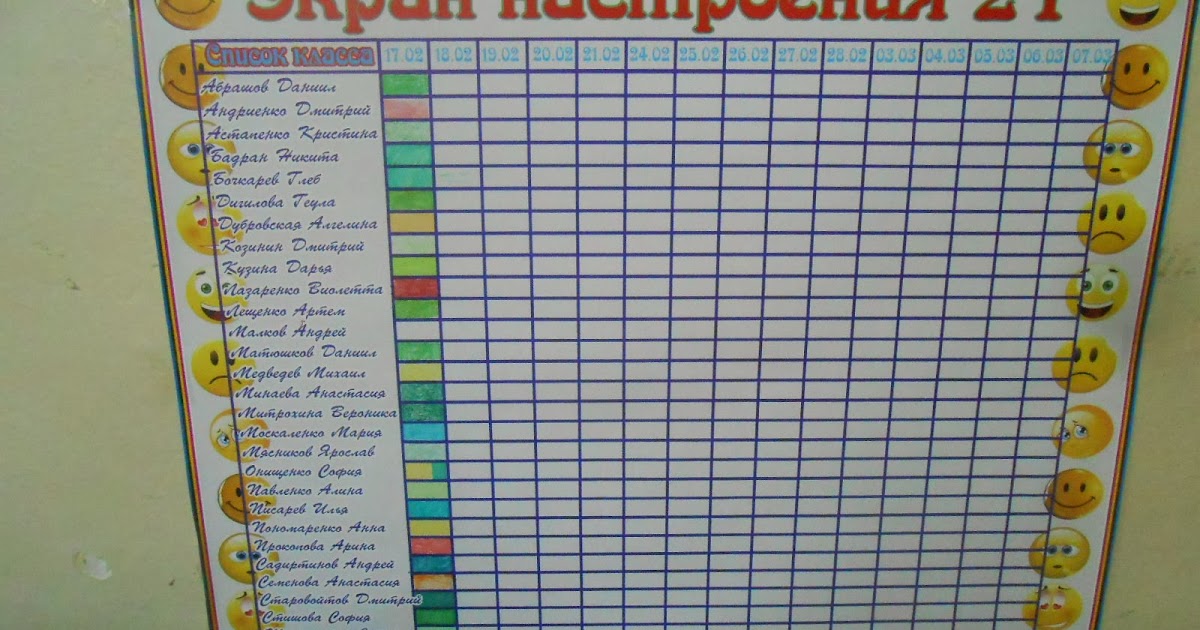 № п/пНазвание раздела, темыКоличество часовКоличество часовКоличество часов№ п/пНазвание раздела, темывсеготеорияпрактикаРаздел 1. История парикмахерского искусстваРаздел 1. История парикмахерского искусстваРаздел 1. История парикмахерского искусстваРаздел 1. История парикмахерского искусстваРаздел 1. История парикмахерского искусства1.1Вводное занятие. История возникновения моды впарикмахерском искусстве11-Раздел 2. Волосы – украшение человекаРаздел 2. Волосы – украшение человекаРаздел 2. Волосы – украшение человекаРаздел 2. Волосы – украшение человекаРаздел 2. Волосы – украшение человека2.1Виды и форма волос. Типы и структура волос11-2.2Средства по уходу за волосами11-2.3Основные правила ухода заволосами11-Раздел 3. Основы моделирования прическиРаздел 3. Основы моделирования прическиРаздел 3. Основы моделирования прическиРаздел 3. Основы моделирования прическиРаздел 3. Основы моделирования прически3.1Общие сведения о прическах, процесс моделирования.Классификация причесок11-Раздел 4. Детские прическиРаздел 4. Детские прическиРаздел 4. Детские прическиРаздел 4. Детские прическиРаздел 4. Детские прически4.1Особенности челки в прическе11-4.2Косы. Прически с косами7164.3Школьная причёска1014.4Праздничная прическа1014.5Аксессуары для волос1-14.6Итоговое занятие. Конкурс«Лучший цирюльник»20,51,5Итого часов:Итого часов:18 ч.7,5ч. (40%) 10,5ч. (60%)№п/пНазвание раздела, темыВсего часовВ том числеВ том числеВсего часовТеорияПрактика1Тема «Чудеса конструирования»1 час0,150,852Тема «Путешествие ребят на планету Роботов»1 час0,301,73Тема «Город будущего»2 часа0,150,854Тема «Космические корабли»1 час0,150,855Тема «Машины будущего»1 час0,150,856Тема «Гоночные машины»1 час0,150,857Тема «Водный транспорт»1 час0,150,858Тема «Службы спасения»1 час0,150,859Тема «Самолёт»1 час0,150,8510Тема «Ракета»1 час0,150,8511Тема «Упрощённая модель вертолёта»1 час0,150,8512Тема «Упрощённая модель автомобиля»1 час0,150,8513Тема «Космический транспорт»1 час0,150,8514Тема «Космос и аэропорт»1 час0,150,8515Тема «Вертолеты»1 час0,150,8516Тема «Роботы»1 час0,150,8517Тема «Школа будущего»1 час0,150,8518Тема «Детская площадка»1 час0,150,8519Тема «Конструирование по замыслу»1 час0,150,8520Тема «Конструирование по замыслу «Фантазируй»1 час0,150,85Итого:Итого:21 час3,15 (30%)17,85 (70%)№ п/пНазвание раздела, темыКоличество часовКоличество часовКоличество часов№ п/пНазвание раздела, темывсеготеорияпрактика1Вводное занятие11-2Разминка-комплекс физических и танцевальных упражнений20,51,53Развитие музыкально-ритмических навыков 10,50,54Общие принципы ориентации и построения танцевальной композиции в зале10,50,55Общая и танцевальная этика10,50,56Партнерская гимнастика10,50,57Танцевальные движения по диагонали1-18Движения классического танца2-29Современная хореография2-210Танцевальная импровизация2-211Постановка танцевальных номеров3-312Концертная деятельность20,51,513Итоговое занятие10,50,5Всего:184,513,5№Название темы (раздела)Количество часовКоличество часовКоличество часовКоличество часовФормы контроля№Название темы (раздела)ВсегоТеорияПрактикаВводное занятие. Знакомство211беседабеседа1.Я и мои друзья.633проектпроект2.Лето – любимое время года1037проектпроект3.Защита проектов23Защита проектовЗащита проектовИтого:21412№п/пНазвание темКоличествочасовКоличествочасовКоличествочасовФормыаттестации/контроля№п/пНазвание темВсегоТеорияПрактикаФормыаттестации/контроля 1Ранняя весна10.20.8Творческое задание по рисованию2 Животные10.20.8Творческое задание по рисованию3 Дождь10.20.8Творческое задание по рисованию4Космический пейзаж10,20.8Творческое задание по рисованию5Пустыня10.20.8Творческое задание по рисованию6Морская черепаха10.20.8Творческое задание по рисованию7Подсолнух10.20.8Творческое задание по рисованию8Букет сирени10.20.8Творческое задание по рисованию9Город10.20.8Творческое задание по рисованию10Мир чудес	10.20.8Творческое задание по рисованию11 Натюрморт10.20.8Творческое задание по рисованию12Животные, которых я сам придумал10.20.8Творческое задание по рисованию13 Цветы10.20.8Творческое задание по рисованию14Полет фантазии10.20.8Творческое задание по рисованию15 Пейзаж10.20.8Творческое задание по рисованию16 Замок10.20.8Творческое задание по рисованию17Рисование мыльными пузырями10.20.8Творческое задание по рисованию18Заяц (метод штриховки)10.20.8Творческое задание по рисованиюИтого183,614.41 день (28.06.22 г.) Вторник«День знакомств»08.30 – 08.45 – прием детей, регистрация08.45 – 09.00 – зарядка09.00 – 09.10 – линейка09.10 – 10.00 – завтрак10.00 – 10.45 – работа творческих мастерских, объединений 10.45 – 11.45 – Открытие лагерной смены «Вот оно какое наше лето» 11.45 – 13.00 – отрядное время (Вводный инструктаж по ПБ и ТБ)13.00 – 13.45 - обед13.45 – 14.20 – Игровая программа «Игры на сплочение», Визитка отряда (весь пед.состав)14.20 – 14.30 – подведение итогов, планирование на следующий день.2 день (29.06.22 г.) Среда«В здоровом теле - здоровый дух»08.30 – 08.45 – прием детей, регистрация08.45 – 09.00 – зарядка09.00 – 09.10 – линейка09.10 – 10.00 – завтрак10.00 – 10.45 – работа творческих мастерских, объединений10.45 – 11.45– Посещение районной библиотеки (пед.состав/дети)11.45 – 13.00 – отрядное время13.00 – 13.45 - обед13.45 – 14.20 – Познавательная викторина «Я за здоровый образ жизни» 14.20 – 14.30 – подведение итогов, планирование на следующий день.3 день (30.06.22 г.) Четверг«ПДД надо соблюдать!»08.30 – 08.45 – прием детей, регистрация08.45 – 09.00 – зарядка09.00 – 09.10 – линейка09.10 – 10.00 – завтрак10.00 – 10.45 – работа творческих мастерских, объединений10.45 – 11.45 – Посещение Музея (пед.состав/дети)11.45 – 13.00 – отрядное время13.00 – 13.45 - обед13.45 – 14.20 – Познавательный час «Светофор наш друг» 14.20 – 14.30 – подведение итогов, планирование на следующий день.4 день (01.07.22 г.) Пятница«День народной забавы»08.30 – 08.45 – прием детей, регистрация08.45 – 09.00 – зарядка09.00 – 09.10 – линейка09.10 – 10.00 – завтрак10.00 – 10.45 – работа творческих мастерских, объединений10.45 – 11.45 – Игровая программа «Мы играем, не скучаем!»11.45 – 13.00 – отрядное время13.00 – 13.45 - обед13.45 – 14.20 – Познавательная игровая программа «Народные забавы» 14.20 – 14.30 – подведение итогов, планирование на следующий день.5 день (02.07.22 г.) Суббота«В гостях у природы»08.30 – 08.45 – прием детей, регистрация08.45 – 09.00 – зарядка09.00 – 09.10 – линейка09.10 – 10.00 – завтрак10.00 – 10.45 – работа творческих мастерских, объединений10.45 – 11.45 – Игра –квест «Экологическая тропа»11.45 – 13.00 – отрядное время13.00 – 13.45 - обед13.45 – 14.20 – Конкурсная программа «Знатоки природы»14.20 – 14.30 – подведение итогов, планирование на следующий день.6 день (04.07.22 г.) Понедельник«День сказок А.С. Пушкина»08.30 – 08.45 – прием детей, регистрация08.45 – 09.00 – зарядка09.00 – 09.10 – линейка09.10 – 10.00 – завтрак10.00 – 10.45 – работа творческих мастерских, объединений10.45 – 11.45 – Познавательная игровая программа «Путешествие по сказкам»11.45 – 13.00 – отрядное время13.00 – 13.45 - обед13.45 – 14.20 – Литературная игра «По страницам великого писателя»14.20 – 14.30 – подведение итогов, планирование на следующий день.7 день (05.07.22 г.) Вторник«Дружба народов»08.30 – 08.45 – прием детей, регистрация08.45 – 09.00 – зарядка09.00 – 09.10 – линейка09.10 – 10.00 – завтрак10.00 – 10.45 – работа творческих мастерских, объединений10.45 – 11.45 – Мультики (пед.состав/дети) 11.45 – 13.00 – отрядное время13.00 – 13.45 - обед13.45 – 14.20 – Познавательное мероприятие «Народы Оренбуржья» 14.20 – 14.30 – подведение итогов, планирование на следующий день.8 день (06.07.22 г.) Среда«Наукоград»08.30 – 08.45 – прием детей, регистрация08.45 – 09.00 – зарядка09.00 – 09.10 – линейка09.10 – 10.00 – завтрак10.00 – 10.45 – работа творческих мастерских, объединений10.45 – 11.45 – Посещение районной библиотеки (пед.состав/дети)11.45 – 13.00 – отрядное время13.00 – 13.45 - обед13.45 – 14.20 – Интеллектуальная игра «Наука-это мы» 14.20 – 14.30 – подведение итогов, планирование на следующий день.9 день (07.07.22 г.) Четверг«День Ивана Купала»08.30 – 08.45 – прием детей, регистрация08.45 – 09.00 – зарядка09.00 – 09.10 – линейка09.10 – 10.00 – завтрак10.00 – 10.45 – работа творческих мастерских, объединений10.45 – 11.45 – Посещение Музея (пед.состав/дети)11.45 – 13.00 – отрядное время13.00 – 13.45 - обед13.45 – 14.20 – Праздничная программа «Ивана Купала»11.45 – 13.00 – отрядное14.20 – 14.30 – подведение итогов, планирование на следующий день.10 день (08.07.22 г.) Пятница«День Семьи»08.30 – 08.45 – прием детей, регистрация08.45 – 09.00 – зарядка09.00 – 09.10 – линейка09.10 – 10.00 – завтрак10.00 – 10.45 – работа творческих мастерских, объединений10.45 – 11.45 – Межлагерное мероприятие «День Петра и Февронии»,  посвященное Дню семьи, любви и верности, в рамках дня единых действий РДШ (весь пед. состав)11.45 – 13.00 – отрядное время13.00 – 13.45 - обед13.45 – 14.20 – Познавательная игра «День семьи»14.20 – 14.30 – подведение итогов, планирование на следующий день.11 день (09.07.22 г.) Суббота«День музыкальных забав»08.30 – 08.45 – прием детей, регистрация08.45 – 09.00 – зарядка09.00 – 09.10 – линейка09.10 – 10.00 – завтрак10.00 – 10.45 – работа творческих мастерских, объединений10.45 – 11.45– Познавательная игровая программа «В мире русских народных инструментов» 11.45 – 13.00 – отрядное время13.00 – 13.45 - обед13.45 – 14.20 – Танцевально-игровая программа «Музыка дня» 14.20 – 14.30 – подведение итогов, планирование на следующий день.12 день (11.07.22 г.) Понедельник«День народной игры» 08.30 – 08.45 – прием детей, регистрация08.45 – 09.00 – зарядка09.00 – 09.10 – линейка09.10 – 10.00 – завтрак10.00 – 10.45 – работа творческих мастерских, объединений10.45 – 11.45 – Познавательный час «В гостях у русских народных игр»11.45 – 13.00 – отрядное время13.00 – 13.45 - обед13.45 – 14.20 – Конкурс «Лучший капитан отряда» 14.20 – 14.30 – подведение итогов, планирование на следующий день.13 день (12.07.22 г.) Вторник«Спортивные и ловкие»08.30 – 08.45 – прием детей, регистрация08.45 – 09.00 – зарядка09.00 – 09.10 – линейка09.10 – 10.00 – завтрак10.00 – 10.45 – работа творческих мастерских, объединений10.45 – 11.45 – Мультики (пед.состав/дети)11.45 – 13.00 – отрядное время13.00 – 13.45 - обед13.45 – 14.20 – Соревнования «Богатырская наша сила!»14.20 – 14.30 – подведение итогов, планирование на следующий день.14 день (13.07.22 г.) Среда«Чудеса народного искусства»08.30 – 08.45 – прием детей, регистрация08.45 – 09.00 – зарядка09.00 – 09.10 – линейка09.10 – 10.00 – завтрак10.00 – 10.45 – работа творческих мастерских, объединений10.45 – 11.45– Посещение районной библиотеки (пед.состав/дети)11.45 – 13.00 – отрядное время13.00 – 13.45 - обед13.45 – 14.20 – Познавательный час «Многообразие народных промыслов»14.20 – 14.30 – подведение итогов, планирование на следующий день. 15 день (14.07.22 г.) Четверг«День народных сказок»08.30 – 08.45 – прием детей, регистрация08.45 – 09.00 – зарядка09.00 – 09.10 – линейка09.10 – 10.00 – завтрак10.00 – 10.45 – работа творческих мастерских, объединений10.45 – 11.45 – Посещение Музея (пед.состав/дети)11.45 – 13.00 – отрядное время13.00 – 13.45 - обед13.45 – 14.20 – Игровой батл «Лучший мульт-герой»» 14.20 – 14.30 – подведение итогов, планирование на следующий день.16 день (15.07.22 г.) Пятница«Богатство природы»08.30 – 08.45 – прием детей, регистрация08.45 – 09.00 – зарядка09.00 – 09.10 – линейка09.10 – 10.00 – завтрак10.00 – 10.45 – работа творческих мастерских, объединений10.45 – 11.45 – Межлагерное мероприятие, «Люди Артека».11.45 – 13.00 – отрядное время13.00 – 13.45 - обед13.45 – 14.20 – Конкурс творческих работ из природных материалов (весь пед.состав и дети)14.20 – 14.30 – подведение итогов, планирование на следующий день.17 день (16.07.22 г.) Суббота«Мастерская талантов»08.30 – 08.45 – прием детей, регистрация08.45 – 09.00 – зарядка09.00 – 09.10 – линейка09.10 – 10.00 – завтрак10.00 – 10.45 – работа творческих мастерских, объединений10.45 – 11.45 – Конкурс «Творчество во мне» 11.45 – 13.00 – отрядное время13.00 – 13.45 - обед13.45 – 14.20 – Конкурс рисунков на асфальте «У Лукоморья» (пед.состав/дети)14.20 – 14.30 – подведение итогов, планирование на следующий день.18 день (18.07.22 г.) Понедельник«День Славянской письменности»08.30 – 08.45 – прием детей, регистрация08.45 – 09.00 – зарядка09.00 – 09.10 – линейка09.10 – 10.00 – завтрак10.00 – 10.45 – работа творческих мастерских, объединений10.45 – 11.45 – Туристическая экскурсия по памятным местам с.Тоцкого.11.45 – 13.00 – отрядное время13.00 – 13.45 - обед13.45 – 14.20 – Познавательная программа «Летопись истории»14.20 – 14.30 – подведение итогов, планирование на следующий день.19 день (19.07.22 г.) Вторник«Путешествие в историю театра»08.30 – 08.45 – прием детей, регистрация08.45 – 09.00 – зарядка09.00 – 09.10 – линейка09.10 – 10.00 – завтрак10.00 – 10.45 – работа творческих мастерских, объединений10.45 – 11.45 – Мультики (пед.состав/дети)11.45 – 13.00 – отрядное время13.00 – 13.45 - обед13.45 – 14.20 – Познавательная программа «Театр – это мы» 14.20 – 14.30 – подведение итогов, планирование на следующий день.20 день (20.07.22 г.) Среда«День Наоборот»08.30 – 08.45 – прием детей, регистрация08.45 – 09.00 – зарядка09.00 – 09.10 – линейка09.10 – 10.00 – завтрак10.00 – 10.45 – работа творческих мастерских, объединений10.45 – 11.45 – Посещение районной библиотеки (пед.состав/дети)11.45 – 13.00 – отрядное время13.00 – 13.45 - обед13.45 – 14.20 – Конкурс фантазийных костюмов (пед.состав/дети)14.20 – 14.30 – подведение итогов, планирование на следующий день.21 день (21.07.22 г.) Четверг«До новых встреч»08.30 – 08.45 – прием детей, регистрация08.45 – 09.00 – зарядка09.00 – 09.10 – линейка09.10 – 10.00 – завтрак10.00 – 10.45 – работа творческих мастерских, объединений10.45 – 11.45 – Аукцион тоцкариков (пед.состав/дети)11.45 – 13.00 – отрядное время13.00 – 13.45 - обед13.45 – 14.20 – Закрытие лагерной смены. Гала-концерт. (пед.состав/дети)14.20 – 14.30 – подведение итогов.1 день 08.30 – 08.45 – прием детей, регистрация08.45 – 09.00 – зарядка09.00 – 09.10 – линейка09.10 – 10.00 – завтрак10.00 – 10.45 – работа творческих мастерских, объединений 10.45 – 11.45 – участие в мероприятии11.45 – 13.00 – отрядное время (создание отрядного актива, распределение обязанностей, оформление отрядных комнат, оформление «Экрана настроения», «Входное анкетирование» - ДЕТИ, Вводный инструктаж по ПБ и ТБ)13.00 – 13.45 - обед13.45 – 14.20 – участие в мероприятии 14.20 – 14.30 – подведение итогов, планирование на следующий день.2 день 08.30 – 08.45 – прием детей, регистрация08.45 – 09.00 – зарядка09.00 – 09.10 – линейка09.10 – 10.00 – завтрак10.00 – 10.45 – работа творческих мастерских, объединений10.45 – 11.45– участие в мероприятии11.45 – 13.00 – отрядное время (создание отрядного актива, распределение обязанностей, оформление отрядных комнат; беседа по ПДД, правил пожарной безопасности)13.00 – 13.45 - обед13.45 – 14.20 – участие в мероприятии14.20 – 14.30 – подведение итогов, планирование на следующий день.3 день 08.30 – 08.45 – прием детей, регистрация08.45 – 09.00 – зарядка09.10 – 10.00 – завтрак10.00 – 10.45 – работа творческих мастерских, объединений10.45 – 11.45 – участие в мероприятии11.45 – 13.00 – отрядное время (беседа-повтор по правилам безопасности при проведении спортивных мероприятий, экскурсий; Анкетирование «Выбор» - ДЕТИ)13.00 – 13.45 - обед13.45 – 14.20 – участие в мероприятии14.20 – 14.30 – подведение итогов, планирование на следующий день.4 день 08.30 – 08.45 – прием детей, регистрация08.45 – 09.00 – зарядка09.00 – 09.10 – линейка09.10 – 10.00 – завтрак10.00 – 10.45 – работа творческих мастерских, объединений 10.45 – 11.45 – участие в мероприятии11.45 – 13.00 – отрядное время (беседа по правилам поведения в лесу, на воде)13.00 – 13.45 - обед13.45 – 14.20 – участие в мероприятии14.20 – 14.30 – подведение итогов, планирование на следующий день.5 день 08.30 – 08.45 – прием детей, регистрация08.45 – 09.00 – зарядка09.00 – 09.10 – линейка09.10 – 10.00 – завтрак10.00 – 10.45 – работа творческих мастерских, объединений 10.45 – 11.45 – участие в мероприятии11.45 – 13.00 – отрядное время (беседа по правилам электробезопасности)13.00 – 13.45 - обед13.45 – 14.20 – участие в мероприятии14.20 – 14.30 – подведение итогов, планирование на следующий день.6 день 08.30 – 08.45 – прием детей, регистрация08.45 – 09.00 – зарядка09.00 – 09.10 – линейка09.10 – 10.00 – завтрак10.00 – 10.45 – работа творческих мастерских, объединений 10.45 – 11.45 – участие в мероприятии11.45 – 13.00 – отрядное время (беседа по правилам безопасности при обнаружении пакетов, предметов - «Антитеррор»)13.00 – 13.45 - обед13.45 – 14.20 – участие в мероприятии14.20 – 14.30 – подведение итогов, планирование на следующий день.7 день 08.30 – 08.45 – прием детей, регистрация08.45 – 09.00 – зарядка09.00 – 09.10 – линейка09.10 – 10.00 – завтрак10.00 – 10.45 – работа творческих мастерских, объединений 10.45 – 11.45 – участие в мероприятии11.45 – 13.00 – отрядное время (беседа по правилам поведения в общественном транспорте; Анкета № 1 -РОДИТЕЛИ)13.00 – 13.45 - обед13.45 – 14.20 – участие в мероприятии14.20 – 14.30 – подведение итогов, планирование на следующий день.8 день 08.30 – 08.45 – прием детей, регистрация08.45 – 09.00 – зарядка09.00 – 09.10 – линейка09.10 – 10.00 – завтрак10.00 – 10.45 – работа творческих мастерских, объединений 10.45 – 11.45 – участие в мероприятии11.45 – 13.00 – отрядное время (беседа на тему «Скажи мне кто твой друг и я скажу, кто ты»)13.00 – 13.45 – обед13.45 – 14.20 –участие в мероприятии14.20 – 14.30 – подведение итогов, планирование на следующий день.9 день 08.30 – 08.45 – прием детей, регистрация08.45 – 09.00 – зарядка09.00 – 09.10 – линейка09.10 – 10.00 – завтрак10.00 – 10.45 – работа творческих мастерских, объединений 10.45 – 11.45 – участие в мероприятии11.45 – 13.00 – отрядное время (беседа о важности уважения внутри семьи, помощи родителям)13.00 – 13.45 - обед13.45 – 14.20 – участие в мероприятии14.20 – 14.30 – подведение итогов, планирование на следующий день.10 день 08.30 – 08.45 – прием детей, регистрация08.45 – 09.00 – зарядка09.00 – 09.10 – линейка09.10 – 10.00 – завтрак10.00 – 10.45 – работа творческих мастерских, объединений 10.45 – 11.45 – участие в мероприятии11.45 – 13.00 – отрядное время (беседа по профилактике негативных ситуаций в общественных местах, во дворе, на улице, дома Анкета «Игра в слова» - ДЕТИ)13.00 – 13.45 - обед13.45 – 14.20 – участие в мероприятии14.20 – 14.30 – подведение итогов, планирование на следующий день.11 день 08.30 – 08.45 – прием детей, регистрация08.45 – 09.00 – зарядка09.00 – 09.10 – линейка09.10 – 10.00 – завтрак10.00 – 10.45 – работа творческих мастерских, объединений 10.45 – 11.45 – участие в мероприятии11.45 – 13.00 – отрядное время (беседа по правилам поведения в экстремальных условиях)13.00 – 13.45 - обед13.45 – 14.20 – участие в мероприятии14.20 – 14.30 – подведение итогов, планирование на следующий день.12 день 08.30 – 08.45 – прием детей, регистрация08.45 – 09.00 – зарядка09.00 – 09.10 – линейка09.10 – 10.00 – завтрак10.00 – 10.45 – работа творческих мастерских, объединений 10.45 – 11.45 – участие в мероприятии11.45 – 13.00 – отрядное время (беседа по профилактике вредных привычек: Анкетирование «Методика опросника» - ДЕТИ)13.00 – 13.45 - обед13.45 – 14.20 – участие в мероприятии14.20 – 14.30 – подведение итогов, планирование на следующий день.13 день 08.30 – 08.45 – прием детей, регистрация08.45 – 09.00 – зарядка09.00 – 09.10 – линейка09.10 – 10.00 – завтрак10.00 – 10.45 – работа творческих мастерских, объединений 10.45 – 11.45 – участие в мероприятии11.45 – 13.00 – отрядное время (беседа о культуре общения между людьми, уважении чужого мнения)13.00 – 13.45 - обед13.45 – 14.20 –участие в мероприятии14.20 – 14.30 – подведение итогов, планирование на следующий день.14 день 08.30 – 08.45 – прием детей, регистрация08.45 – 09.00 – зарядка09.00 – 09.10 – линейка09.10 – 10.00 – завтрак10.00 – 10.45 – работа творческих мастерских, объединений 10.45 – 11.45 – участие в мероприятии11.45 – 13.00 – отрядное время (беседа о кибербезопасности; Анкетирование «Выбор» - ДЕТИ)13.00 – 13.45 - обед13.45 – 14.20 – участие в мероприятии14.20 – 14.30 – подведение итогов, планирование на следующий день.15 день 08.30 – 08.45 – прием детей, регистрация08.45 – 09.00 – зарядка09.00 – 09.10 – линейка09.10 – 10.00 – завтрак10.00 – 10.45 – работа творческих мастерских, объединений 10.45 – 11.45 – участие в мероприятии11.45 – 13.00 – отрядное время (беседа по правилам дорожно-транспортной безопасности)13.00 – 13.45 - обед13.45 – 14.20 – участие в мероприятии14.20 – 14.30 – подведение итогов, планирование на следующий день.16 день 08.30 – 08.45 – прием детей, регистрация08.45 – 09.00 – зарядка09.00 – 09.10 – линейка09.10 – 10.00 – завтрак10.00 – 10.45 – работа творческих мастерских, объединений 10.45 – 11.45 – участие в мероприятии11.45 – 13.00 – отрядное время (беседа о правильном и полноценном питании; Анкета № 2 - РОДИТЕЛИ)13.00 – 13.45 - обед13.45 – 14.20 – участие в мероприятии14.20 – 14.30 – подведение итогов, планирование на следующий день.17 день 08.30 – 08.45 – прием детей, регистрация08.45 – 09.00 – зарядка09.00 – 09.10 – линейка09.10 – 10.00 – завтрак10.00 – 10.45 – работа творческих мастерских, объединений 10.45 – 11.45 – участие в мероприятии11.45 – 13.00 – отрядное время (беседа о важности зарядки и закаливания)13.00 – 13.45 - обед13.45 – 14.20 – участие в мероприятии14.20 – 14.30 – подведение итогов, планирование на следующий день.18 день 08.30 – 08.45 – прием детей, регистрация08.45 – 09.00 – зарядка09.00 – 09.10 – линейка09.10 – 10.00 – завтрак10.00 – 10.45 – работа творческих мастерских, объединений 10.45 – 11.45 – участие в мероприятии11.45 – 13.00 – отрядное время (беседа о важности сохранения природы и защиты экологии; ми Анкетирование «В конце смены» - ДЕТИ)13.00 – 13.45 - обед13.45 – 14.20 – участие в мероприятии14.20 – 14.30 – подведение итогов, планирование на следующий день.19 день 08.30 – 08.45 – прием детей, регистрация08.45 – 09.00 – зарядка09.00 – 09.10 – линейка09.10 – 10.00 – завтрак10.00 – 10.45 – работа творческих мастерских, объединений 10.45 – 11.45 – участие в мероприятии11.45 – 13.00 – отрядное время (беседа-повтор ПДД, противопожарной и кибербезопасности; Анкетирование «Итоговое» - ДЕТИ)13.00 – 13.45 - обед13.45 – 14.20 – участие в мероприятии14.20 – 14.30 – подведение итогов, планирование на следующий день.20 день 08.30 – 08.45 – прием детей, регистрация08.45 – 09.00 – зарядка09.00 – 09.10 – линейка09.10 – 10.00 – завтрак10.00 – 10.45 – работа творческих мастерских, объединений 10.45 – 11.45 – участие в мероприятии11.45 – 13.00 – отрядное время (беседа-повтор о ЗОЖ; Анкетирование «Выбор» - ДЕТИ)13.00 – 13.45 - обед13.45 – 14.20 – участие в мероприятии14.20 – 14.30 – подведение итогов, планирование на следующий день.21 день 08.30 – 08.45 – прием детей, регистрация08.45 – 09.00 – зарядка09.00 – 09.10 – линейка09.10 – 10.00 – завтрак10.00 – 10.45 – работа творческих мастерских, объединений 10.45 – 11.45 – участие в мероприятии11.45 – 13.00 – отрядное время (беседа-повтор по ПДД, правила поведения на воде)13.00 – 13.45 - обед13.45 – 14.20 – Закрытие лагерной смены14.20 – 14.30 – подведение итогов. Оформление документации для сдачи начальнику лагеря.ДолжностьФ.И.ОПрофессиональная характеристикаКвалификацияКритерии отбораПовышение профессионального мастерстваНачальник лагеря Милкина К.И.Организаторские пособности, ответственность.Опыт работы, умение орга-низовывать коллектив;Исполнитель-ность; ответс-твенность.Семинар по организации летнего отдыха.Начальник лагеря ВоспитателиВорсина Я.В.Ответственность, целеустремленность, организованность.Специальное дифектологическое образование. Высшее педагогическое.Трудолюбие, лидерство, чувство ответственности.Муниципальный семинар по организации летнего отдыха на базе ОО района.ВоспитателиСтребкова И.В.Ответственность, аккуратность, оптимизм.Учитель начальных классов. Среднее профессиональное образование.Трудолюбие, лидерство, чувство ответственности.Муниципальный семинар по организации летнего отдыха на базе ОО района.ВоспитателиМеньшаева Д.М.Организаторские пособности, ответственность.Педагог профессионального обучения.Высшее образование.Опыт работы, умение орга-низовывать коллектив;Исполнитель-ность; ответс-твенность.Семинар по организации летнего отдыха.ВоспитателиМинулина М.С.Ответственность, творческие способности, упорство.Учитель изобразительного искусства. Высшее образование.Трудолюбие, лидерство, чувство ответственности.Муниципальный семинар по организации летнего отдыха на базе ОО района.Поляева К.А.Ответственность, оптимизм, упорство.Опыт работы, умение орга-низовывать коллектив;Исполнитель-ность; ответс-твенность.Муниципальный семинар по организации летнего отдыха на базе ОО района.Розова Е.С.Ответственность, творческие способности, упорство.Опыт работы, умение орга-низовывать коллектив;Исполнитель-ность; ответс-твенность.Муниципальный семинар по организации летнего отдыха на базе ОО района.№МероприятиеОтветственныйДень смены1.Совещание с педагогическим коллективом «Мониторинг в лагере»Начальник лагеряЕжедневно в течении смены2.Входное анкетированиеАнкетирование «В конце смены»Воспитатели, начальник лагеря1 день18 день3.Рефлексия мероприятий; настроения воспитанников отряда, разрешение конфликтных ситуаций внутри отряда, между отрядамиВоспитатели, начальник лагеряЕжедневно в течении смены (фиксация в дневнике воспитатели; бортовом журнале; экране настроения)4.Мониторинговое исследование «Выбор»Воспитатели, начальник лагеряВходящая – 3 день, промежуточная – 14 день, итоговая диагностика – 20 день (фиксация в дневнике воспитателя)5.Мониторинговое исследование «Игра в слова»Воспитатели, начальник лагеря 10 день смены (фиксация в дневнике воспитателя)6.Методика опросникаВоспитатели, начальник лагеря12 день смены (фиксация в дневнике воспитателя) 7.Итоговое анкетированиеВоспитатели, начальник лагеря19 день смены (фиксация в дневнике воспитателя)8.Анкета № 1 (родители)Воспитатели, начальник лагеря7 день смены (фиксация в дневнике воспитателя)9.Анкета № 2 (родители)Воспитатели, начальник лагеря16 день смены (фиксация в дневнике воспитателя)Мы снова вместе! Для того, чтобы сделать жизнь в нашем лагере более интересной, мы просим тебя ответить на некоторые вопросы:Мы снова вместе! Для того, чтобы сделать жизнь в нашем лагере более интересной, мы просим тебя ответить на некоторые вопросы:Твои первые впечатления от лагеря?Есть ли у тебя идеи, как сделать жизнь в нашем лагере интересной и радостной для всех?В каких делах ты хочешь участвовать?Что тебе нравится делать?Хочешь ли ты чему-нибудь научиться или научить других?Кто твои друзья в лагере?Пожалуйста, закончи предложения (фразы)- я пришел в лагерь, потому что…- я не хочу, чтобы…- я боюсь, что…Пожалуйста, напиши также- отряд- имяЧто ты ожидал(а) от лагеря?Что тебе понравилось в лагере?Что тебе не понравилось?С кем из ребят ты подружился?Какие мероприятия лагеря тебе понравились больше всего? Почему?Какие мероприятия ты будешь рад увидеть в лагере в следующую смену (лето)?Было ли скучно в лагере?Было ли тебе страшно?Жалеешь ли ты о чем-то, что произошло за время пребывания в лагере? О чем?Что из того, что ты получил(а) в лагере, ты можешь использовать в своей повседневной жизни уже сейчас?Чтобы ты хотел(а) пожелать себе?Чтобы ты хотел(а) пожелать другим ребятам?Чтобы ты хотел(а) пожелать педагогам?Самое важное событие в лагере? Было ли оно?Можно ли сказать, что ты чему-то научился в лагере?Закончи предложение- я рад, что….- мне жаль, что…- я надеюсь, что…Твое имя, фамилия и автограф на памятьНаш отряд – это________________________________и____________________ люди. Они собрались для того, чтобы__________________________________________________________________и_____________________провести время и научиться___________________________________. Поэтому вместе мы чаще всего занимаемся тем, что_________________________________________.Наш отряд объединяет_________________мальчишек и ___________________девчонок. Наши воспитатели помогают нам в _____________________________________________________и вместе с нами_____________________________________и_________________________Мне понравилосьМне не понравилось1.1.2.2.3.3.4.4.5.5.Фамилия, имяСамое яркое впечатление за 21 день у меня…Из дел, проведенных в отряде, мне больше всего понравилось…Из дел, проведенных в лагере, мне больше всего понравилось…Несколько слов о нашем отряде…Мои впечатления о лагере…Если бы я был вожатым, то бы я…Хочу пожелать нашему лагерю «Ромашка»…..4-совершенно согласен3-согласен2-трудно сказать1-не согласен0-совершенно не согласенОтряд, в котором отдыхает наш ребёнок, можно назвать дружнымВ среде своих однотрядников наш ребенок чувствует себя комфортноПедагоги проявляют доброжелательное отношение к нашему ребенкуПедагоги справедливо оценивают достижения нашего ребёнкаПедагоги лагеря учитывают индивидуальные особенности нашего ребенкаВ лагере проводятся мероприятия, которые полезны и интересны нашему ребенкуВ лагере работают кружки, где может заниматься наш ребенокВ лагере заботятся о физическом развитии нашего ребёнкаПосещение лагеря способствует формированию достойного поведения и профилактике вредных привычек нашего ребенкаПосещение лагеря способствует формированию достойного поведения и профилактике правил дорожного движения наших ребенкомМы рады, что…Ребенок посещает лагерь «Ромашка» (ребенок под присмотром)Есть возможность отдохнуть хоть в ЛДП «Ромашка»У ребенка организован досуг, он занят и развивает свои способностиНам жаль, что…В ЛДП «Ромашка» только две сменыМало оборудования, инвентаря для игр и занятийПитание в лагере скудноеНет возможности купатьсяРебята не ходили в походыМы надеемся, что…На следующее лето будет лагерьВ ЛДП «Ромашка» будет 3 сменыАдминистрация лагеря учтет наши пожеланияНаш ребенок будет активным весь годМы надеемся, что…На следующее лето будет лагерьВ ЛДП «Ромашка» будет 3 сменыАдминистрация лагеря учтет наши пожеланияНаш ребенок будет активным весь год